Selye János Egyetem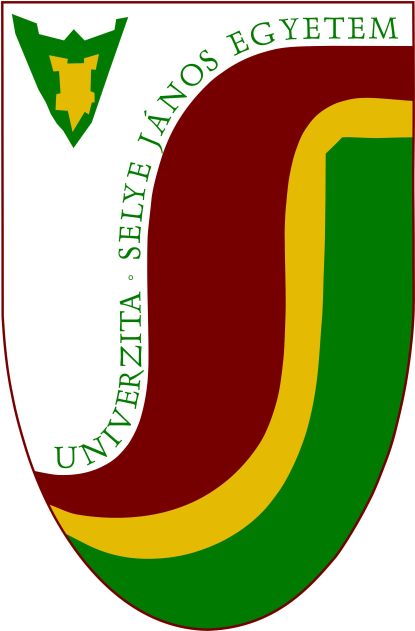 A Selye János Egyetem Alapszabálya(a magyar változat tájékoztató céllal készült;(jog)viták esetén az eredeti, szlovák nyelvű változat szövege a mérvadó)Komárom (Komárno) 2013Első rész Bevezető rendelkezések1. cikk
Az egyetem neve és székhelyeAz Univerzita J. Selyeho [Selye János Egyetem] (a továbbiakban „az Egyetem” vagy „SJE”) székhelye Komáromban található. Székhelye: 945 01 Komárno [Komárom], Bratislavská cesta [Pozsonyi út] 3322.Nemzetközi kommunikációban használhatóak az Egyetem nevének alábbi idegennyelvű megfelelői:magyar nyelven: Selye János Egyetem,angol nyelven: J. Selye University,német nyelven: Selye J. Universität,latin nyelven: J. Selye Universitas.A komáromi székhelyű Selye János Egyetem a komáromi Selye János Egyetem létrehozásáról és a felsőoktatási intézményekről és egyes törvények módosításáról szóló, 131/2002 számú, többszörösen módosított törvény módosításáról szóló 465/2003 számú törvény által került megalapításra.Az egyetem doménneve az ujs.sk. Az Egyetem honlapja a www.ujs.sk.2. cikk
Az Egyetem küldetése, feladatai és jogállásaA SJE oktatási és tudományos csúcsintézmény. Az egyetem küldése az európai felsőoktatási térség részeként a műveltség, a tudásalapú társadalom, az erkölcsi értékek, a harmonikus személyiség és kreativitás fejlesztése és terjesztése, valamint a szabad gondolkodás és tudományos kutatómunka művelése.Az Egyetem közszolgálati felsőoktatási intézményként közjogi, önálló közigazgatású intézmény, jogalanyisággal rendelkezik.A Selye János Egyetem küldetésének teljesítése során fő feladata a felsőfokú oktatás és az alkotó tudományos kutatás biztosítása.Az Egyetem nyílt típusú felsőoktatási intézmény, amelyben a multikulturális képzési alapelvek érvényesülnek:nyitott az oktatás valamennyi típusa és formája, a tudományos kutatás aktuális igényei és a kultúrák fejlesztésére irányába,fejleszti az oktatást és a tudományos kutatást a pedagógiai, humán-, természet-, társadalom- és a gazdaságtudományok terén,programszerűen képez felelősségteljes, erkölcsileg érett, kreatív és általánosan felkészült szakértőket a b) pont szerinti tudományterületeken,külön szerepet vállal a nemzeti kisebbséghez tartozó állampolgárok, legfőképp a magyar kisebbség oktatása terén, a magyar tannyelvű iskolák számára képez tanárokat, a nemzeti kisebbségi környezetben végzendő tevékenységre képez lelkészeket és szociális munkásokat, ezért az oktatás fő nyelve a magyar,akkreditált tanulmányi programok szerinti oktatást biztosít mindhárom [alap-, mester- és doktori] szinten,akadémiai címeket adományoz,továbbképzést folytat.A SJE olyan feltételeket és formákat alakít ki a felsőfokú képzésben, hogy elsősorban a gondolat szabadsága, az önállóság, a felelősségtudat, a humanizmus, a demokrácia, a kreativitás, a tudományos kutatás eredetisége, a kutatási módszerek sokszínűsége, a politikamentesség, a kritikus szemlélet, a tárgyilagosság, az oktató és a hallgató viszonyában pedig a párbeszéd érvényesüljön.Az Egyetem a küldetésének teljesítése során együttműködik egyéb oktatási és kutatási intézményekkel is, támogatja és szervezi a nemzetközi együttműködést és az információ, a munkatársak és hallgatók nemzetközi cseréjét.3. cikk
Az akadémiai szabadságokAz egyetem garantálja az akadémiai szabadságokat és jogokat, esetleges korlátozásuk esetén fellép azok védelmében.Az akadémiai szabadságok és akadémiai jogok terjedelmét, azok használatát és az akadémiai [egyetemi] terület érinthetetlenségét a felsőoktatási intézményekről és egyes törvények módosításáról szóló 131/2002 számú, többszörösen módosított törvény szabályozza (a továbbiakban „Törvény“).Második rész
Az egyetem szervezeti felépítésének alapjai4. cikk
Az Egyetem szervezeti felépítéseAz Egyetem karokra és egyéb, a Törvény 21. § 1. bekezdés b) és c) pont szerinti szervezeti egységekre tagolódik.A karok az Egyetem szervezeti egységei, amelyek hozzájárulnak az intézmény fő feladatainak teljesítéséhez. A karok fejlesztik a szakokat és az azokon megvalósuló tanulmányi programokat; kutatási, fejlesztési és további alkotó tevékenységet folytatnak.A karok és az Egyetem további szervezeti egységei nem rendelkeznek jogalanyisággal.Az Egyetem az alábbi karokkal rendelkezik:Gazdaságtudományi Kar (rövidítve „SJE GTK“),Tanárképző Kar (rövidítve „SJE TKK“),Református Teológiai Kar (rövidítve „SJE RTK“),Az egyetem további szervezeti egységei:Informatikai Szolgáltató Központ (rövidítve „ISZK“),Kollégiumok,Egyetemi Könyvtár (rövidítve „EK“).A Rektori Hivatal az Egyetem központi gazdasági irányító egysége, amely az Egyetemen adminisztrációs, gazdasági-irányítási és üzemeltetési feladatokat lát el.Az Egyetem szervezeti felépítését a Szervezeti Szabályzat szabályozza. A karok és további szervezeti egységek szervezeti felépítését a saját szervezeti szabályzataik szabályozzák, amelyek az Egyetem Szervezeti Szabályzatával összhangban kerülnek kibocsátásra.Harmadik rész
Az akadémiai önkormányzat rendszere és szervei5. cikk
Az akadémiai közösségA SJE akadémiai közössége alkalmazotti részből és hallgatói részből tevődik össze.Az akadémiai közösség alkalmazotti részét az Egyetemen teljes állással rendelkező oktatók és kutató munkatársak alkotják.Az akadémiai közösség hallgatói részét az Egyetem hallgatói alkotják.A hallgató az akadémiai közösség tagjává az Egyetemen, vagy annak valamely karán folyó tanulmányi programra történő beiratkozással válik.Az alkalmazotti rész tagjának akadémiai közösségben betöltött tagsága megszűnik:az Egyetemmel fennálló munkaviszony megszűnésével, amennyiben azt közvetlenül nem követi újabb teljes állású munkaviszony (a Törvény, 74. § 3. bekezdés),munkaszerződésének a teljes állású munkaviszonyból részleges munkaviszonyra történő módosításával.Az Egyetem akadémiai közössége a karok akadémiai közösségeire osztódik.Az akadémiai közösség tagjainak jogában áll:jelölteket állítani, választóként és jelöltként részt venni az Egyetem Akadémiai Szenátusának választásán,jelen Alapszabály vagy a kari alapszabályban meghatározott módon jelöltet állítani a rektori, ill. a dékáni tisztségre,részt venni az akadémiai szenátusok és a tudományos tanácsok ülésein, kivéve a tudományos tanácsok nem nyilvános üléseit,megismerkedni az akadémiai szenátusok és tudományos tanácsok üléseiről készült feljegyzésekkel, beleértve a határozatok tartalmát,az akadémiai közösség taggyűlésein tájékoztatást kapni az egyetem tevékenységéről,javaslattal, észrevétellel és panasszal fordulni az akadémiai önkormányzati szervekhez,fellépni az akadémiai jogok és szabadságok és az akadémiai önkormányzatiság védelmében.Az Egyetem támogatja az akadémiai közösség tagjainak tudományos, szakmai, hallgatói és egyéb egyesületeit, amelyek tevékenysége elősegíti az Egyetem küldetésének teljesítését.6. cikk
Az Egyetem akadémiai önkormányzati szerveiAz Egyetem akadémiai önkormányzati szervei:az Egyetem Akadémiai Szenátusa (a továbbiakban „Akadémiai Szenátus”),a rektor,az Egyetem Tudományos Tanácsa (a továbbiakban „Tudományos Tanács“),a Hallgatói Fegyelmi Bizottság.A kari akadémiai önkormányzati szervek jogállását, azok felosztását, a közöttük levő kapcsolatokat és az egyetemi akadémiai önkormányzati szervekhez fűződő kapcsolatukat jelen Alapszabály, a karok alapszabályai és a karok szervezeti szabályzatai szabályozzák.7. cikk
Az Akadémiai SzenátusAz Egyetem Akadémiai Szenátusa az Egyetem legfőbb önkormányzati szerve. Tevékenységéért az akadémiai közösségnek tartozik felelősséggel.A Szenátus jogállását és hatáskörét a Törvény 8. és 9. § szabályozza. A Szenátus 15 tagból áll. Az egyes karok akadémiai közösségeinek képviselete a következő: a Szenátust minden karról 5 tag alkotja, amelyből 3 tag az adott kari akadémiai közösség alkalmazotti részének, 2 tag pedig az adott kari akadémiai közösség hallgatói részének képviselője.A Szenátus alkalmazotti tagjainak megbízatási időszaka megegyezik a Szenátus megbízatási időszakával, tehát legfeljebb négy évre szól. A Szenátus hallgatói tagjainak megbízatása legfeljebb két évre szól.A Szenátusi tagság tiszteletbeli, nem helyettesíthető.A Szenátusba történő választásokat, a választások és visszahívás menetét a Törvény 15. § 1. bek. f) pontja szerinti külön szabályzat (az Akadémiai Szenátus Választási Szabályzata) szabályozza.A Szenátus tanácskozásának és határozathozatalának módját a Törvény 9. § 1. bek. alapján külön szabályzat (az Akadémiai Szenátus Ügyrendje) szabályozza.A Szenátusban betöltött tagság megszűnik:a tag megbízatási időszakának lejártával,rektori, rektorhelyettesi, dékáni, dékánhelyettesi, kvesztori vagy kari titkári tisztségbe történő kinevezésével,az adott kari akadémiai közösség alkalmazotti részben betöltött tagság megszűnésével,a hallgatói tag hallgatói jogviszonyának felfüggesztésével,a hallgatói tag hallgatói jogviszonyának megszűnésével, amennyiben az érintett nem kérte szenátusi tagságának felfüggesztését a 9. bekezdés szerint,ha a tag az adott tanévre felvett jelentkezők beiratkozására kijelölt időszak utolsó napjáig sem iratkozott be arra a karra, amelynek képviseletében megválasztásra került a Szenátusba, a tagság szüneteltetésétől számított hat hónap leteltével; kivéve, ha a tagság ezen időszak alatt megújításra került,a tagságról való lemondással,az illetékes kar által történő visszahívással; a visszahívás indokait és a választások és a visszahívás folyamatát külön szabályzat (az Akadémiai Szenátus Választási Szabályzata) szabályozza,a tag halálával,a tagot megválasztott kar megszüntetésével, illetve összevonásával.A Szenátus hallgatói tagja a tanulmányai sikeres befejezése előtt írásban kérheti a Szenátus elnökénél szenátusi tagságának felfüggesztését. A tagság a tanulmányok sikeres befejezését követő naptól kezdődően szünetel. A tagság  a hallgatónak az őt a Szenátusba megválasztott karra történő beiratkozása napján újul meg. A tagság felfüggesztésének ideje alatt a tag a Szenátus ülésein hiányzónak minősül.A Szenátus állásfoglalást kérhet az egyetemi, kari, illetve más szervezeti egységhez tartozó szervektől. A Szenátusnak jogában áll megismerkedni a Rektori Kollégium és a Tudományos Tanács üléseinek eredményeivel. Amennyiben a Szenátus kart érintő ügyben dönt, a határozathozatal előtt kikéri a kari szenátus és a dékán álláspontját.Amennyiben egy kari szenátus a hatáskörét a törvénnyel vagy a kar belső szabályzataival ellentétes összetételben gyakorolja, vagy ha a kari szenátus összetételét objektív okokból nem lehetséges összhangba hozni a Törvénnyel vagy a kar belső szabályzataival, akkor az Egyetem Akadémiai Szenátusának jogában áll intézkedéseket foganatosítani, hogy a kari akadémiai szenátus összetétele összhangba kerüljön a törvénnyel és a kar belső szabályzataival. A Szenátus a kari akadémiai szenátus hatáskörét csak az alábbi terjedelemben jogosult gyakorolni:az adott kar szabályzatainak módosítása annak érdekében, hogy ezek a változások és kiegészítések ne legyenek a Törvénnyel, más jogszabállyal, illetve az adott kar alapszabályával ellentétesek,a Törvény 28. § 3. bek. szerint, a dékán visszahívására irányuló rektori javaslat elfogadása,a kar pénzügyi eszközei felhasználásának ellenőrzése.Amennyiben egy kari akadémiai szenátus a törvénnyel, egyéb jogszabállyal vagy egyetemi, ill. kari belső szabályzattal ellentétesen jár el, a Szenátus csupán az alábbi terjedelemben jogosult a kari akadémiai szenátusi hatáskörök gyakorlására: az adott kar szabályzatai módosításának jóváhagyása a törvénnyel, más jogszabályokkal és az egyetemi, ill. kari belső szabályzatokkal szembeni ellentmondás megszüntetéséhez szükséges terjedelemben.8. cikk
A Selye János Egyetem rektoraA rektor az Egyetem törvényes képviselője, igazgatja, eljár annak nevében, és képviseli a külső szereplők felé. A Törvény eltérő rendelkezése hiányában a tevékenységéért a rektor az Akadémiai Szenátusnak felel.A Rektor megbízatási időszaka négy évre szól, és a Szlovák Köztársaság elnöke által történt kinevezés napjával veszi kezdetét. A rektori tisztséget ugyanazon személy legfeljebb két egymást követő megbízatási időszakon keresztül töltheti be.A Rektor a törvény által meghatározott jogain és kötelezettségein kívül:irányítja a kvesztor, az egyes létesítményeket, szervezeti egységeket és az egyetem további részeit vezető munkatársak tevékenységét,feladatokkal látja el a dékánokat azon területeken, amelyeken a dékánok felelősséggel tartoznak a rektornak, és ellenőrzi a feladatok teljesítését,a Szlovák Köztársaság Oktatásügyi, Tudományos, Kutatási és Sportminisztériuma (a továbbiakban „Minisztérium“) által történt regisztrálást követően kibocsátja az Egyetem Alapszabályát és a Törvény 15. § 1. bek. a)-e) és h)-l) pontjai szerinti további belső szabályzatait azok érvénybe lépését követően,az Alapszabály, ill. Szervezeti Szabályzat szerint kibocsátja a karokon kívüli szervezeti egységek szervezeti szabályzatait,a kötelező érvényű jogszabályok értelmében belső irányítási okiratokat bocsát ki, főleg egyetemi irányelveket és rektori rendelkezéseket; a Törvény 15. § 1. bek. l) pontja szerint beterjeszti javaslatait az Egyetem Akadémiai Szenátusa felé jóváhagyásra.A Törvény 10. § 10. bek. szerint a rektort az általa meghatározott terjedelemben a rektorhelyettesek helyettesítik.9. cikk
A Selye János Egyetem Tudományos TanácsaA Tudományos Tanács akadémiai önkormányzati szerv.A Tudományos Tanács jogállását, hatáskörét és összetételét a törvény 11. és 12. §-a szabályozza.A Tudományos Tanács 14 tagból áll. A tagság tiszteletbeli, nem helyettesíthető. A Tudományos Tanács elnöke a rektor. A Tudományos Tanács tagjait az Akadémiai Szenátusban történt jóváhagyást követően a rektor nevezi ki. A Tudományos Tanács tagjainak megbízatási időszaka négyéves.A Tudományos Tanács tagjai azon területen jártas jelentős szaktekintélyek, amely területeken az Egyetem oktatást, kutatást, fejlesztést, ill. egyéb kreatív tevékenységet folytat. A rektor a Tanács tagjaivá más felsőoktatási intézményekben vagy kutatóintézetekben tevékenykedő és egyéb neves szakértőket is javasol, e külső tagok száma a Tudományos Tanácsban legalább az összes tag negyedét, legfeljebb egy harmadát alkotja.A Rektor a Tudományos Tanács megbízatási időszaka alatt feltétlenül szükséges terjedelemben változásokat iktathat be az Akadémiai Szenátus általi jóváhagyást követően a Tanács összetételében.A Tudományos Tanács üléseinek összehívásával, a Tanács tárgyalásával és döntéshozatalával kapcsolatos szabályokat a Törvény 15. § 1. bek. h) pontja szerinti külön szabályzat (a Tudományos Tanács Ügyrendje) tartalmazza.10. cikk 
A Selye János Egyetem Hallgatói Fegyelmi BizottságaA Hallgatói Fegyelmi Bizottság tárgyalja az Egyetem azon hallgatóinak fegyelmi vétségeit, akik egyetlen karon folyó képzésre sincsenek beiratkozva.A Fegyelmi Bizottság tagjait és elnökét az akadémiai közösség tagjai közül az Akadémiai Szenátus általi jóváhagyást követően a rektor nevezi ki.A Fegyelmi Bizottság tevékenységét a Hallgatói Fegyelmi Bizottság Ügyrendje szabályozza.11. cikk
Az IgazgatótanácsA SJE Igazgatótanácsa az Egyetem tevékenységében a közérdeket érvényesítő szerv, elsősorban az Egyetem vagyongazdálkodásával és az állam által nyújtott pénzügyi eszközök felhasználásával kapcsolatban jár el.Az Igazgatótanács 14 tagból áll. Az Igazgatótanács tagjait a Szlovák Köztársaság oktatásügyi, tudományos, kutatási és sportminisztere (továbbiakban „miniszter“) nevezi ki és hívja vissza. Az Igazgatótanács összetételét a Törvény 40. § 2-4. bek. szabályozza.Az Igazgatótanács jogállása, összetétele, hatásköre és tevékenysége részleteit a Törvény 40. és 41. §-ai és a SJE Igazgatótanácsának Alapszabálya szabályozza.12. cikk
A rektor állandó tanácsadó szerveiA Rektor állandó tanácsadó szerveia Rektori Kollégium,a Rektori Grémium.A Rektori Kollégium a rektor állandó tanácsadó szerve az Egyetem vezetése területén. Tagjai a rektorhelyettesek, a kvesztor, a dékánok, a dékánhelyettesek, az Akadémiai Szenátus elnöke, a Hallgatói Önkormányzat elnöke, a kancellár, a Személyzeti Osztály vezetője és az Egyetem további szervezeti egységeinek vezető beosztású munkatársai.A Rektori Grémium a rektor szűkebb tanácsadó szerve, melynek tagjai a rektorhelyettesek, a kvesztor, az Akadémiai Szenátus elnöke, a Hallgatói Önkormányzat elnöke, a dékánok és dékánhelyettesek.A tanácsadó szervek üléseire a rektor belátása szerint meghívhatók más vezető beosztású munkatársak, ill. az akadémiai közösség további tagjai is. Negyedik rész
A rektorválasztás és a rektor visszahívására irányuló javaslat 
elfogadásának módja13. cikk
A rektorválasztás előkészítése1. A rektorválasztás előkészítését az Akadémiai Szenátus folytatja le az alábbi alapelvek szerint:a rektorválasztás időpontját a Szenátus írásban hirdeti meg az akadémiai közösség számára, legkésőbb egy hónappal a választás időpontját megelőzően,rektorjelöltet állíthat az akadémiai közösség, ill. az Igazgatótanács bármely tagja,a jelölést a jelölést benyújtó személy nevével ellátva, írásos formában szükséges eljuttatni a Szenátus elnökéhez, ill. a Szenátus általa megbízott tagjához, legkésőbb a Szenátusnak a rektorválasztás időpontját meghirdető hirdetményében szereplő napon. Az ezen időpont után beadott jelölések nem kerülnek figyelembe vételre,a jelölések beadásának határidejét követő öt munkanapon belül az Akadémiai Szenátus elnöke bekéri a jelöltektől a jelöltséghez való írásos hozzájárulást, továbbá az Egyetem Hivatali Tábláján közzéteszi a rektorjelöltek listáját.14. cikk
A rektorválasztásA rektorválasztás (továbbiakban „választás“) az akadémiai közösségnek az Akadémiai Szenátus elnöke által összehívott ülése előzi meg, amelyen a rektorjelöltek előadják az Egyetem fejlesztésével kapcsolatos elgondolásukat. Tekintettel a Selye János Egyetem küldetésére és a Szlovák Köztársaság felsőoktatási rendszerében betöltött különleges helyére (Alapszabály, 2. cikk 4. bek. d) pont), elvárható lenne, hogy a megválasztott rektor aktívan bírja a szlovák és magyar nyelvet, szóban és írásban is. Továbbá üdvözöljük, ha a rektorjelöltek ismerik a Szlovák Köztársaság felsőoktatási rendszerét és a SJE benne elfoglalt társadalmi-gazdasági helyét.A Szenátus a választást erre a célra összehívott ülésén hajtja végre. A rektorválasztáshoz szükség van a Szenátus tagjai legalább kétharmadának jelenlétére.A Szenátus tagjai titkos szavazással, egy vagy több rektorjelöltből választanak rektort. A Szenátus elnöke legkorábban három hónappal a Szenátusban betöltött elnöki tisztségének lejáratát követően lehet rektorjelölt.A választás az alábbi alapelvek szerint folyik:a választás legfeljebb ötkörös,minden jelenlévő tagnak egy szavazata van,a sikeres rektorválasztáshoz a Szenátus összes tagjának szótöbbsége szükséges,ha valamelyik rektorjelölt az első körben megszerzi a Szenátus összes tagja többségének szavazatát, akkor a jelölt megválasztást nyert,ha az első körben egyik jelölt sem szerzi meg az összes szavazat többségét, akkor a második körbe az első körben a legtöbb szavazatot megszerzett jelölt (szavazategyenlőség esetén mindegyik ilyen jelölt – a továbbiakban „ilyen jelöltek“) és a második legtöbb szavazatot megszerzett jelölt (szavazategyenlőség esetén mindegyik ilyen jelölt) jut tovább,ha valamelyik rektorjelölt a második körben megszerzi a Szenátus összes tagja többségének szavazatát, akkor a jelölt megválasztást nyert,ha a második (harmadik, negyedik) körben sem szerzi meg egyik jelölt sem a Szenátus összes tagja szótöbbségét, akkor a harmadik (negyedik, ötödik) körbe a második (harmadik, negyedik) körben legtöbb szavazatot megszerzett jelölt (szavazategyenlőség esetén mindegyik ilyen jelölt) jut tovább,ha valamelyik rektorjelölt a harmadik (negyedik, ötödik) körben megszerzi a Szenátus összes tagja többségének szavazatát, akkor a jelölt megválasztást nyert,amennyiben a jelöltek egyike sem szerzi meg a Szenátus összes tagja többségének szavazatát, akkor a választások azzal a körrel érnek véget, amelyben csak egy jelöltre lehetett szavazni,ha az utolsó (legfeljebb ötödik) körben sem került megválasztásra egyik rektorjelölt sem, akkor a Szenátus ismételten meghirdeti a választást.Ha nem került megválasztásra egyetlen rektorjelölt sem az előző bekezdésben leírt eljárás szerint, akkor az Akadémiai Szenátus 48 órán belül meghirdeti az új választást.15. cikk
Az Akadémiai Szenátus eljárása sikeres rektorválasztást követőenAz Akadémiai Szenátus a sikeres választást követően ismerteti a választás eredményeit a rektorjelöltekkel, és gondoskodik azok a választást követő 24 órán belül az Egyetem Hivatali Tábláján történő nyilvánosságra hozataláról.A sikeres rektorválasztást követően a Szenátus benyújtja a jelölt kinevezésére irányuló javaslatát a miniszternek, aki a javaslatot benyújtja a Szlovák Köztársaság elnökének.16. cikk
Az Akadémiai Szenátus eljárása a rektor visszahívására tett javaslat elfogadásakorAz Akadémiai Szenátus a rektor visszahívására tett javaslatát a miniszter segítségével nyújtja be a Szlovák Köztársaság elnökéhez.A Szenátus [minden esetben] javaslatot tesz a rektor visszahívására a miniszter felé, ha:a rektort szándékosan elkövetett bűncselekmény miatt jogerősen elítélték,a rektort letöltendő szabadságvesztésre ítélték.A Szenátus javaslatot tesz a rektor visszahívására, ha a rektor kérte a tisztségből való felmentését.A rektor visszahívását a Szenátusban a Szenátus elnöke [kötelezően] indítványozza, ha ezt a Szenátus tagjainak legalább egyharmada a kérés írásbeli indoklása mellett kérte. A rektor visszahívására tett javaslat elfogadásához a Szenátus összes tagjának kétharmados többsége szükséges.A Szenátus javaslatot tehet a rektor visszahívására, ha a rektor:jelentős mértékben hanyagolja kötelezettségeit,súlyosan, vagy ismétlődően megszegte az Egyetem belső szabályzatait,a tevékenysége folytán az Egyetem hírneve súlyos kárt szenvedett.Ha az Egyetemnek nincs rektora, akkor az Akadémiai Szenátus elnöke az új rektor kinevezéséig, legfeljebb azonban hat hónapra, megbízást ad a rektori tisztség gyakorlására egy olyan személynek, akinek a megbízásával a Szenátus tagjainak többsége egyetért, majd erről a tényről haladéktalanul értesíti a minisztert. A Szenátus elnöke az új rektor kinevezéséig a Szenátus tagjai többségének egyetértésével az első mondat szerinti megbízást visszavonhatja, és más személyt bízhat meg a rektori tisztség gyakorlásával, majd erről a tényről haladéktalanul értesíti a minisztert. Ha a megbízott személy lemond a megbízásáról, az első mondat szerint kell eljárni.Ötödik rész
A felsőoktatás rendszerének és az Egyetem által folytatott 
további képzések rendszerének jellemzése17. cikk
Az Egyetem felsőfokú képzési rendszerének jellemzéseMindenkinek joga van az Egyetemen az általa választott tanulmányi programban tanulni, ha teljesíti a Törvény 56. § szerinti alapvető felvételi követelményeket, és az Egyetem vagy a választott képzést folytató kar által meghatározott, a Törvény 55. § 1. bek. szerinti további felvételi követelményeket.A Selye János Egyetemen tanulásra való alkalmasság feltételeit, és azok meglétének a felvételi eljárásban történő ellenőrzésének módját a karokon folytatott képzések tekintetében dékáni javaslatra a kar akadémiai szenátusa fogadja el.Az Egyetem a felsőfokú képzés alábbi csoportjait biztosítja:a Törvény 52. § szerinti alapszintű tanulmányi programok (alapképzés),a Törvény 53. § szerinti mesterszintű tanulmányi programnak (mesterképzés) minősülő magiszteri tanulmányi programok,a Törvény 53. § 3. bek. szerinti összevont alap- és mesterszintű tanulmányi programnak (osztatlan mesterképzés) minősülő magiszteri tanulmányi programok,a Törvény 54. § szerinti doktori tanulmányi programok (doktori képzés).A felsőfokú képzések biztosítása, valamint a hallgatók, oktatók és további munkatársak jogainak ill. kötelezettségeinek részletesebb meghatározása céljából az Egyetem Tanulmányi Szabályzatot ad ki (a Törvény 15. § b) bek.).18. cikk
Az alapszintű tanulmányi programokAz Egyetemen az alapképzés célja a tudomány aktuális állásának megfelelő elméleti és gyakorlati ismeretek átadása, továbbá azok – hivatás vagy az alapképzésre épülő felsőfokú képzés keretében történő – felhasználására való képesség.A végzettek a tanulmányi program és a szak megnevezését tartalmazó egyetemi oklevelet, továbbá államvizsga-bizonyítványt és oklevélmellékletet kapnak. Az alapképzést elvégzett hallgatónak az Egyetem a „bakalár” [bakkalaureus] (rövidítve „Bc.”) akadémiai címet adományozza.19. cikk
Magiszteri tanulmányi programokAz Egyetemen a magiszteri tanulmányi programok célja a tudomány aktuális állásának megfelelő elméleti és gyakorlati ismeretek átadására, továbbá azok – hivatás, esetleg doktori képzés keretében történő – kreatív felhasználására való képesség fejlesztése.A végzettek a tanulmányi program és a szak megnevezését tartalmazó egyetemi oklevelet, továbbá államvizsga-bizonyítványt és oklevélmellékletet kapnak. A magiszteri képzést elvégzett hallgató részére az Egyetem a „magister” [magiszter, jelentése: mester] (rövidítve „Mgr.”) akadémiai címet adományozza.A tanulmányi programot „magister” cím adományozása mellett elvégzett, vagy hasonló külföldi tanulmányi programot elvégzett hallgató a Törvény 53. § 9 és 10. bek. szerint a rigorózus dolgozat védését is magába foglaló rigorózus vizsgát tehet, az elvégzett felsőoktatási szakon vagy azzal rokon szakon. Ezen eljárások feltételei külön belső szabályzatban, a Rigorózus Szabályzatban vannak meghatározva.20. cikk
Doktori tanulmányi programokA doktori képzés célja a tudomány aktuális állásának megfelelő elméleti és gyakorlati ismeretek megszerzése, és legfőképpen a hallgató saját tudományos hozzájárulása, melyet tudományos kutatás és önálló tudományos alkotó tevékenység eredményeképp ér el.A doktori szintű tanulmányi program (doktori képzés) a szakból tett doktori szigorlattal és a doktori védéssel ér véget. A végzettek a tanulmányi program és a szak megnevezését tartalmazó egyetemi oklevelet, továbbá államvizsga-bizonyítványt és oklevélmellékletet kapnak. A doktori képzést elvégzett hallgató részére az Egyetem a „philosophiae doctor” [a filozófia doktora] (rövidítve „PhD.”, mely a név után feltüntetendő) akadémiai címet adományozza.21. cikk
További képzési formák az EgyetemenAz Egyetem a felsőoktatási képzést végzett, illetve folytató személyek számára kiegészítő pedagógiai képzést biztosít. A végzettek képesítést szereznek az [általuk] elvégzett tanulmányi programok ill. szakok és a letett államvizsgák tartalmára épülő tantárgyak tanítására.Az Egyetem továbbképzést biztosít azokon a területeken, amelyeken erre jogosult, legfőképp az élethosszig tartó tanulásról és egyes törvények módosításról szóló 568/2009 számú törvény és az iskolai pedagógus alkalmazottakról és specialistákról valamint egyes törvények módosításáról szóló 317/2009 számú törvény szerint.Hatodik rész
Az alapvető felvételi követelmények22. cikk
Az alapvető felvételi követelményekAz Egyetem és a karok által folytatott képzésekre való felvétel tekintetében a Törvény 55-58. § rendelkezései az irányadóak. A külön jogszabály által előírt jogok az oktatás területén biztosított egyenlő elbánás alapelve alapján egyenlő mértékben kerülnek biztosításra valamennyi jelentkező, illetve hallgató számára. Az a jelentkező, illetve hallgató, aki az vélelmezi, hogy jogait, vagy jog által védett érdekeit sérelem érte az egyenlő elbánás elvének megsértése következtében, jogainak védelmében külön jogszabály1 szerint bírósághoz fordulhat.Ha a tanulmányokhoz szükséges készségek vizsgálatának része felvételi vizsga, akkor a speciális igényű jelentkező kérésére a felvételi vizsga formája és módja a speciális igényeinek figyelembevételével kerül meghatározásra.Az Egyetem ill. a karok csak a tanulmányi programok jegyzékében szereplő akkreditált tanulmányi programokra vehetnek fel jelentkezőket.Annak biztosítása céljából, hogy a megfelelő készségekkel rendelkező és az előfeltételeket teljesítő jelentkezők kerüljenek felvételre, a karok további felvételi követelményeket is támaszthatnak. Ezeket a további követelményeket és azok teljesítése vizsgálatának módját úgy kell meghatározni, hogy az lehetővé tegye a tanulmányok elvégzéséhez a legjobb készségekkel rendelkező jelentkezők kiválasztását.23. cikk
Az oktatásban való részvétel feltételei külföldiek számáraAkkreditált tanulmányi programjainak keretében az Egyetem külföldieknek is ugyanolyan feltételekkel biztosítja az oktatást, mint a Szlovák Köztársaság állampolgárai vagy az Európai Unió polgárai számára.A beiratkozás során ellenőrzésre kerül, hogy a külföldi személy rendelkezik-e lakhatási engedéllyel a Szlovák Köztársaság területén, és hogy esetében teljesülnek-e a külföldi polgárok szlovák köztársaságbeli lakhatását szabályozó jogszabályok adta további feltételek.Hetedik rész
A tandíj és a tanulmányokkal kapcsolatos díjak24. cikk
A tandíj és a tanulmányokkal kapcsolatos díjakA tandíj és a tanulmányokkal kapcsolatos, a Törvény 92. § szerinti díjak az Egyetem hozamai.Az éves tandíj és a díjak fajtáit és összegét, továbbá a befizetés módjait a Törvény 92. § 3. bek. szerint a rektor a Törvény 92. § szerint, irányelvben határozza meg mindig a következő tanévre.A Törvény 92. § 18. bek. szerint a hallgató (legkésőbb az adott tanév szeptember 30-án, a jogviszony szüneteltetését követő beiratkozás esetén a beiratkozást követő 15 napon beadott,) megfelelő dokumentumokkal alátámasztott kérelmére a rektor az illetékes dékán nyilatkozata alapján csökkentheti a tandíj ill. a tanulmányokkal kapcsolatos díjak összegét, elengedheti azokat, ill. későbbi vonatkozó befizetési határidőt állapíthat meg az alábbi feltételeket (azok legalább egyikét) teljesítő hallgatók esetén:a hallgató képviseli az Egyetemet országos vagy nemzetközi versenyeken, és a súlyozott tanulmányi átlaga nem haladja meg az 1,50 értéket,a hallgató anyagi szükséghelyzetben van,a hallgató rossz egészségi állapotban van.A tandíjak és egyéb díjak befizetési határidejét az alábbi táblázat tartalmazza:Nyolcadik rész
A hallgatók szociális támogatása25. cikk
Az Egyetem hallgatóinak szociális támogatásaAz Egyetem a hallgatói részére szociális támogatást az alábbi formában nyújhat:ösztöndíj,étkezési és lakhatási lehetőségek biztosítása,sport és kulturális tevékenységek támogatása,a fogyatékkal élő hallgatók támogatása.A költségvetésből és az egyetem saját forrásaiból történő ösztöndíjazás feltételeit az Ösztöndíjszabályzat tartalmazza.Az Egyetem a hallgatók számára szállást saját létesítményeiben, mégpedig az Egyetem kollégiumaiban biztosít. A férőhely odaítélésének feltételeit éves rendszerességgel határozza meg a rektor által kinevezett Kollégiumi Felvételi Bizottság.A hallgatók étkeztetését az Egyetem a hallgatói étkezdékben és egyéb, e célra szolgáló létesítményekben biztosítja étkeztetés biztosításáról szóló szerződés alapján.Az Egyetem az anyagi, műszaki és pénzügyi lehetőségei szabta keretek között törekszik a hallgatói kulturális és sporttevékenység fejlesztése feltételeinek biztosítására. A hallgatók kulturális és sporttevékenységének költségei a Minisztérium által célirányosan sport- és kulturális tevékenységekre nyújtott támogatásból és az Egyetem egyéb forrásaiból kerülnek finanszírozásra.Az Egyetem a fogyatékkal élő hallgatókat azzal támogatja, hogy előnyben részesíti őket a kollégiumi férőhelyek kiosztásakor.Kilencedik rész
A hallgatók26. cikk
Az egyetemi hallgatók akadémiai jogai és kötelezettségeiAz Egyetem hallgatóinak jogállását, azok akadémiai jogait és kötelezettségeit a Törvény 70. és 71. §-ai szabályozzák.A hallgatók a Törvény által biztosított jogokon kívül legfőképpen a következő jogokkal rendelkeznek:az oktatás keretében térítésmentesen használni az Egyetem eszközeit az Egyetem által meghatározott szabályokkal összhangban,ösztöndíj formájában nyújtott anyagi támogatáshoz fűződő jog a jogszabályokban és az Ösztöndíjszabályzatban meghatározott feltételek teljesülése esetén,tanulmányainak alakítása a tanterv és a munkarend [nappali/levelező] kiválasztása útján, a jogszabályokkal és az egyetemi belső szabályzatokkal összhangban,a tanulmányaik során más, a Szlovák Köztársaságban található vagy külföldi felsőoktatási intézményben ill. karon folyó képzésre pályázni. Eltérő megegyezés hiányában az ilyen tanulmányok költségeit a hallgató állja,az egyetemi és kari akadémiai önkormányzati szervekben, a hallgatói önkormányzati szervekben, a Felsőoktatási Intézmények Hallgatói Tanácsában, az egyetemi és kari tanácsadó szervekben, valamint az egyéb egyetemi és kari szervekben való képviselet joga,az Egyetem és annak szervezeti egységei irányításában való megfelelő arányú részvétel,a hallgatók életével és tevékenységével kapcsolatos kérdésekben véleményt nyilvánítani,az oktatás színvonalával kapcsolatos kérdésekben véleményt nyilvánítani,részt venni az Egyetemen és a karokon megvalósuló tudományos-kutatói és művészeti tevékenységekben.A hallgatók érdekeit az Akadémiai Szenátus Hallgatói Része képviseli. Az érdekképviseletben részt vállal az Egyetem Hallgatói Önkormányzata is, mint a hallgatók saját önkormányzati szerve. A Hallgatói Önkormányzat saját alapszabály alapján működik.A hallgatók a Törvény 71. § által meghatározott kötelezettségeiken kívül kötelesek a cselekedeteikkel hozzájárulni az Egyetem és a karok jóhírének öregbítéséhez.Tizedik rész
Az egyetemi jelvények használatának szabályai, az egyetemi ünnepségek27. cikk
Az Egyetemi jelvényei és logójaA Selye János Egyetem és karai hatáskörét, felelősségét, akadémiai szabadságát és történelmi hagyományait az Egyetem következő jelvényei jelenítik meg:a rektori, rektorhelyettesi, dékáni és dékánhelyettesi láncok,az Egyetem jogara.A láncok és a jogar a Szlovák Köztársaság címerét és Egyetem, ill. a karok logóját tartalmazza.Az egyetemi jelvényeket legfőképpen ünnepélyes szertartások, az ünnepélyes fogadalomtétellel egybekötött hallgatóvá avatások és diplomaosztók (imatrikuláció ill. promóció), az akadémiai szenátusok és tudományos tanácsok ünnepi ülései, a tanév ünnepélyes megnyitója ill. évzárója és az egyetemi élet jelentős eseményei alkalmával használják.Az egyetemi jelvények az Egyetem elidegeníthetetlen tulajdonát képezik, és a jelentőségükhöz mérten kell őket védelmezni.Az Egyetem logóját legfőképp az alapszintű, mesterszintű, a doktori és további oklevelek, bizonyítványok, tanúsítványok, publikációk, nyomtatott termékek megjelölésére, illetve a levelezésben használják.28. cikk
Az Egyetem bélyegzőiA hivatalos kommunikáció során az Egyetem a Szlovák Köztársaság címerével és az „Univerzita J. Selyeho“ [Selye János Egyetem] felirattal ellátott körbélyegzőt használ.Az Egyetemen használatban van az Egyetem logójával és ay „Univerzita J. Selyeho – Selye János Egyetem“ felirattal ellátott körbélyegző is.A bélyegzőhasználat formáját és szabályait a vezetés intézkedéssel adja ki.29. cikk
Az Egyetem talárjaiAz egyetemi talárokat ünnepélyes fogadalomtétellel egybekötött hallgatóvá avatások (imatrikuláció), diplomaosztók (promóció) alkalmával és egyéb ünnepélyes alkalmakkor jogosultak viselni:a rektor és a rektorhelyettesek,a dékánok és a dékánhelyettesek,az akadémiai szenátusok elnökségi tagjai,egyéb egyetemi munkatársak rektori vagy a dékáni döntés alapján,az egyetem jeles vendégei rektori döntés alapján.30. cikk
Az egyetemi ünnepségekEgyetemi ünnepségek legfőképp a következők:az ünnepélyes fogadalomtétellel egybekötött hallgatóvá avatás (imatrikuláció),a végzett hallgatók diplomaosztója (promóció),a „Doctor honoris causa” tiszteletbeli doktori cím átadása.Az ünnepélyes fogadalomtétellel egybekötött hallgatóvá avatás a rektor és karok dékánjai, vagy az általuk meghatározott helyettesek (rektorhelyettes, dékánhelyettes) jelenlétében történik.A végzett hallgatók diplomaosztója (az alapszintű, mesterszintű, a Törvény 53. § 9. bek. szerinti [kis]doktori és PhD. diploma átvétele ünnepi fogadalommal egybekötve) a rektor és az adott kar dékánja vagy az általuk meghatározott helyettesek (rektorhelyettes, dékánhelyettes) jelenlétében történik. Az avatás során használt szövegeket valamint az alapszintű, mesterszintű, a [kis]doktori és a doktori fogadalmak szövegét a karok alapszabályai tartalmazzák.31. cikk
Doctor honoris causa tiszteletbeli címA „Doctor honoris causa“ tiszteletbeli doktori cím adományozása és az azzal járó avatási ünnepség feltételeiről a vezetés intézkedést ad ki.32. cikk
Érmek és egyéb díjakAz egyetemi díjak jelentős munkahelyi, személyes és egyetemi jubileumok, illetve egyéb jelentős események alkalmából adományozhatók az Egyetem hosszútávon kiváló munkaeredményeket nyújtó munkatársai részére, illetve más intézményekben tevékenykedő személyek számára, akik nagy mértékben hozzájárultak a tudomány, a művelődés, a művészetek, a közösség és az akadémiai szabadságok fejlődéséhez az Egyetemen.A díjak olyan intézmények részére is adományozhatók, amelyek az Egyetem fejlődését figyelemre méltó hozzájárulással segítették.Az Egyetem a következő díjakat adományozza:a Selye János Egyetem Emlékérme,a Selye János Egyetem Rektorának Köszönőlevele. 33. cikk
Emeritus professzorAnnak a 70 évnél idősebb professzornak, akinek megszűnt az Egyetemmel a jogviszonya mint rendes professzornak, de aki továbbra is tevékenykedik a kutatásban ill. oktatásban, a Tudományos Tanács javaslatára a rektor tiszteletbeli „profesor emeritus“ címet adományozhat.Az emeritus professzoroknak jogukban áll részt venni az Egyetemen folyó tudományos kutatásban, és e célból igénybe venni az Egyetem IT és egyéb eszközeit.Tizenegyedik rész
Munkajogi jogviszonyok az Egyetemen és karain,
az ilyen kérdésekben történő döntéshozatali eljárás szabályai34. cikk
Az Egyetem alkalmazottaival kötött munkajogi jogviszonyokAz Egyetemen alkalmazottak:az oktatók – az egyetemi tanárok, docensek, vendégprofesszorok, adjunktusok, tanársegédek és a lektorok,a kutató munkatársak,a további munkatársak.Az Egyetemen vezető tisztségben a törvény 14. §-ában meghatározott munkatársak vannak.Az oktatói és kutatói állások, az egyetemi docensi és egyetemi tanári pozíciók, valamint a vezető tisztségek külön jogszabály és az Oktatói és Kutatói Állások, az Egyetemi Docensi és Egyetemi Tanári Pozíciók, valamint a Vezető Tisztségek Betöltésére Kiírt Pályázatok Alapelvei alapján kiírt pályázati eljárásban kerülnek betöltésre.A docensi, illetve professzori címmel nem rendelkező oktatókkal egy pályázati eljárás eredményei alapján legfeljebb öt évre létesíthető munkaviszony.Adott oktató docensi, illetve professzori beosztást egy pályázati eljárás eredményei alapján legfeljebb öt évre nyerhet el. Amennyiben az érintett oktató már harmadszor tevékenykedett docensi vagy professzori beosztásban, emellett ezen beosztásban már legalább kilenc évet tevékenykedett, és a megfelelő docens, illetve professzor címmel is rendelkezik, akkor jogosulttá válik arra, hogy az Egyetem vele az érintett beosztásban működő oktatói pozíciónak egészen a 70. életéve betöltéséig szóló betöltésére munkaszerződést kössön.Az oktatói munkaviszony – ha nem szűnt meg külön előírás alapján hamarabb, akkor – véget ér azon tanév végével, amely során az oktató betölti a 70. életévét.Az Egyetem munkavállalóinak munkajogi jogviszonyait külön jogszabályok, a Törvény, jelen Alapszabály, a Szervezeti Szabályzat, a Munkarend és a vonatkozó végrehajtási szabályok szabályozzák.35. cikk
JutalmazásAz Egyetem alkalmazottainak jutalmazását a SJE Fizetési Szabályzata határozza meg.A Fizetési Szabályzatot a rektor fogadja el.36. cikk
VendégprofesszorokA vendégprofesszori pozíciók betöltését a Törvény 79. §-a szabályozza.Tizenkettedik rész
Az Egyetem gazdálkodása37. cikk
Az egyetemi költségvetésAz Egyetem az oktatási ill. kutatás-fejlesztési tevékenységének (a továbbiakban „fő tevékenység“) finanszírozása végett a hozamokat és költségeket tartalmazó, naptári évre szóló költségvetést állít össze, ami alapján gazdálkodik.Az Egyetem hozamai:a Törvény 89. §-a szerinti állami költségvetési támogatások,a Törvény 92. § 4-9. bek., 113a. § 10. bek. szerinti tandíjak,a Törvény 92. § 10-14. szerinti tanulmányokkal kapcsolatos díjak,a továbbképzésből származó hozamok,a tulajdonból származó hozamok,a szellemi tulajdonból származó hozamok,a saját pénzügyi alapokból származó hozamok,egyéb, a fő tevékenységből származó hozamok,a helyi és megyei önkormányzatok költségvetéséből származó támogatások.A kutatás-fejlesztési bázist illetve a beruházási ráfordításokat az Egyetem az Akadémiai Szenátus és az Igazgatótanács hozzájárulásával a Törvény 16. § 7-9. bekezdéseivel összhangban banki hitelből is finanszírozhatja.Az Egyetem költségei feloszthatók a fő tevékenységből származó költségekre és a gazdasági-vállalkozói tevékenységből származó költségekre.Az Egyetem költségvetésének összeállításáért a rektor felel. Az adott évre szóló költségvetést az Akadémiai Szenátus általi jóváhagyást követően az Igazgatótanács fogadja el.38. cikk
Az Egyetem pénzügyi alapjaiA SJE az alábbi pénzügyi alapokat képezi:Tartalékalap,Megújítási Alap,Ösztöndíjalap,speciális igényű hallgatók támogatására létrehozott alap,külön előírások szerinti alapok.A Tartalékalap az alábbi bevételekből képződik:az előző naptári év gazdasági eredményének felosztásából, 70% mértékben,ajándékozott forrásokból a felhasználási céllal összhangban,örökölt eszközökből a rektor általi jóváhagyás után.A Tartalékalap felhasználható:az előző év veszteségének kiegyenlítésére vagyaz előző években felhalmozott veszteségek fedezésére,a megújítási alap kiegészítésére,az ösztöndíjalap kiegészítésére.A Megújítási Alapot a Törvény 16a. § 2. és 3. bekezdése szerinti eszközökön kívül az alábbiakból képezik:a tárgyi eszközök és immateriális javak tervezett értékcsökkenései, a kifejezetten tárgyi eszközök beszerzése céljából nyújtott támogatásból beszerzett eszközök kivételével,a tárgyi eszközök és immateriális javak könyv szerinti nettó értéke azok fizikai megsemmisülésekor, a kifejezetten tárgyi eszközök beszerzése céljából nyújtott támogatásból beszerzett eszközök kivételével,a tárgyi eszközök és immateriális javak könyv szerinti nettó értéke azok eladásakor, a kifejezetten tárgyi eszközök beszerzése céljából nyújtott támogatásból beszerzett eszközök kivételével,a tárgyi eszközök és immateriális javak eladásából származó hozamok („hozamok”) és ezen eszközök ill. javak könyv szerinti nettó értékének és az eladással kapcsolatban felmerült költségeknek az összege („nettó érték”) közötti különbség, ha a hozamok meghaladják a nettó értéket, ésmás személyektől, tárgyi eszközök és immateriális javak beszerzése céljából végrehajtott forrásösszevonásról szóló szerződés alapján kapott eszközök.A Megújítási Alap az alábbi célokra használható fel:tárgyi eszközök és immateriális javak beszerzésének finanszírozása, beleértve a műszaki fejlesztését is,tárgyi eszközök és immateriális javak beszerzése céljából végrehajtott forrásösszevonásról szóló megkötött szerződés alapján történő forrásbiztosítás,tárgyi eszközök és immateriális javak beszerzésének (beleértve a műszaki fejlesztést is) finanszírozására szolgáló hitelek törlesztőrészlei.Az Ösztöndíjalapot a Törvény 16a. § 2. és 3. bek. szerinti forrásokon kívül az alábbiakból képezik:a (Törvény 92. § 18. bek. szerinti) tandíj-bevételek egy része,a hallgatók szociális támogatására (a Törvény 89. § 8. bek.), szociális és motivációs ösztöndíjakra nyújtott támogatás (a Törvény 96. §-a).Az Ösztöndíjalap az alábbiak nyújtására használható fel:a Törvény 95-97. § szerinti ösztöndíjak,a Törvény 101. § 3. bek. szerinti kölcsönök.A speciális igényű hallgatók tanulmányainak támogatására létrehozott alap a speciális igényű hallgatók tanulmányai megfelelő körülményei megteremtésének anyagi támogatására használható fel, a speciális tanulmányi szükségleteikre való tekintettel.39. cikk
Az Egyetem gazdasági-vállalkozói tevékenységeAz Egyetem a gazdasági-vállalkozói tevékenység keretében ellenérték fejében végezhet az oktatási, kutatás-fejlesztési, illetve egyéb kreatív tevékenységére épülő tevékenységet, illetve az Egyetem emberi erőforrásainak és tulajdonának hatékonyabb kihasználására szolgáló tevékenységeket.Az Egyetem gazdasági-vállalkozói tevékenysége során irányadóak a jogszabályok, belső szabályzatok és a vezetés intézkedései.Az Egyetem a gazdasági-vállalkozói tevékenység keretében szerzett eszközöket különálló bankszámlán vezeti. A vállalkozói tevékenység hozamai és költségei nem képzik az egyetemi költségvetés részét.Az Egyetem vállalkozói tevékenységéből származó nyereség azon feladatok ellátására kerül felhasználásra, amelyek céljából az Egyetemet létrehozták.A vállalkozói tevékenységért a rektor felel.40. cikk
Az Egyetem gazdálkodása és vagyongazdálkodásaAz Egyetem a pénzügyi eszközök felhasználása során köteles betartani a célszerűség, hatékonyság és a gazdaságosság elvét.A termékek, áruk, berendezések és egyéb a piacon eladásra kínált termékek, az építési és a kapcsolódó, az építmény befejezéséhez szükséges beszállítói munkák, a pénzügyi, jogi, kézműves és egyéb szolgáltatások és a beszerző által kifizetett egyéb teljesítések, beszerzésének ügyében az Egyetem a jogszabályok és vezetés intézkedései alapján jár el.Az Egyetem a tulajdonában lévő ingó és ingatlanvagyont a fő és a vállalkozói tevékenységével kapcsolatos feladatok teljesítésére használja.Az Egyetem a könyvviteli nyilvántartását külön jogszabályok és a Szlovák Köztársaság Pénzügyminisztériuma által kiadott, a nem üzleti céllal alapított gazdálkodó egységek által alkalmazandó számviteli eljárásokat és számlatükröt meghatározó rendelkezései alapján vezeti.Az Egyetem éves könyvviteli zárlatát minden második évben könyvvizsgáló ellenőrzi.Az Egyetem évente beszámolót nyújt be a gazdálkodásáról a Minisztérium felé.A támogatások célszerű és hatékony felhasználásáért és azoknak az állami költségvetés felé történő elszámolásáért, továbbá az Egyetem vagyongazdálkodásáért a rektor a miniszternek felel.41. cikk
Az Egyetem finanszírozásaAz Egyetem finanszírozásának fő forrásai a 37. cikk 2. bek. a) pontja szerinti állami költségvetési támogatások.A működési és beruházási ráfordítások fedezésére a Minisztérium állami támogatást az akkreditált tanulmányi programok folytatására, kutatási-fejlesztési ill. művészeti tevékenységre, egyetemfejlesztésre és a hallgatók szociális támogatására nyújt.Az akkreditált tanulmányi programok folytatására, kutatási-fejlesztési ill. művészeti tevékenységre, egyetemfejlesztésre nyújtott támogatásból év végére megmaradt összeget az Egyetem, amennyiben betartotta az állami támogatásról szóló szerződésben foglalt feltételeket, a következő naptári években is felhasználhatja. A hallgatók szociális támogatása céljából, a hallgatók jogos igényeinek kielégítésére nyújtott támogatásból év végére fennmaradt összeg átkerül a következő évre, és a hallgatók szociális támogatására nyújtott következő évi támogatás részét képezi.Az Egyetem a fő tevékenysége keretében felmerült kiadások fedezésére a 37. cikk 2. bek. b)-i) pontjai szerinti további forrásokat is felhasznál.Az Egyetem finanszírozásának 1-4. bekezdés szerinti forrásai a jogszabályokat, a belső egyetemi szabályzatokat és a vezetési intézkedéseit betartva kerülnek felhasználásra.Tizenharmadik rész
A kari hatáskörök 42. cikk
A karok hatásköre azokban az ügyekben, amelyekben az Egyetem nevében járnak elA kari akadémiai önkormányzati szervek az Egyetem nevében a Törvény által meghatározott ügyekben döntenek, illetve járnak el.A Törvény által meghatározott ügyeken kívül a kari akadémiai önkormányzati szervek az Egyetem nevében az alábbi ügyekben döntenek és járnak el:kiadói tevékenység (közbeszerzés nélkül),együttműködési szerződések kötése hazai és külföldi intézményekkel kari hatáskörben levő ügyekben,a karon folytatott tanulmányokra felvenni tervezett jelentkezők létszámára tett javaslat,szociális ösztöndíj megítélése a karokhoz tartozó hallgatók részére külön előírás és az Egyetem Ösztöndíjszabályzata szerint.Azokban az ügyekben, amelyekben a kar az Egyetem nevében jár el, az iratokon a következő jelölést szükséges feltüntetni: „Univerzita J. Selyeho – a kar neve [szlovákul]“.Azokban az ügyekben, amelyekben a kar az Egyetem nevében jár el, az iratokat a dékán írja alá.Azokban az ügyekben, amelyekben a kar az Egyetem nevében jár el, az iratokon a dékán aláírása mellett feltüntetésre kerül(nek): a név előtt feltüntetendő titulus(ok), a keresztnév, a vezetéknév, a név után feltüntetendő titulus(ok), „dekan fakulty” [a kar dékánja] (a Kar neve behelyettesítendő).A 42. cikk 3-5. bek. alapján kell eljárni akkor is, ha adott ügyben, amelyben a kar az Egyetem nevében jár el, az iratot más szerv – a kar akadémiai szenátusa, tudományos tanácsa vagy hallgatói fegyelmi bizottsága – adja ki.Tizennegyedik rész
Belső előírások
43. cikk 
Az Egyetem belső szabályozóiA Törvény 15. § 1. bek., 40. § 4. bek. és a 87a. §-a szerint az Egyetem a következő belső szabályzatokkal rendelkezik:Alapszabály,Tanulmányi Szabályzat,Az Oktatói és Kutatói Állások, az Egyetemi Docensi és Egyetemi Tanári Pozíciók, valamint a Vezető Tisztségek Betöltésére Kiírt Pályázatok Alapelvei,Munkarend,Szervezeti Szabályzat,az Akadémia Szenátus Választási Szabályzata,az Akadémia Szenátus Ügyrendje,a Tudományos Tanács Ügyrendje,Ösztöndíjszabályzat,Hallgatói Fegyelmi Szabályzat,a Fegyelmi Bizottság Ügyrendje,az Igazgatótanács Alapszabálya,a Minőségbiztosítás Rendszere,Etikai Kódex.Az 1. bek. a)-e), i)-k), m) és n) pontjai szerinti belső szabályzatokat a rektor javaslatára, az 1. bek. f) és g) pontjai szerintieket pedig az Akadémiai Szenátus elnökének javaslatára fogadja el az Egyetem Akadémiai Szenátusa; kiadásuk előtt az Egyetem rektora és az Akadémiai Szenátus elnöke írja azokat alá.Az 1. bek. h) pontja szerinti belső szabályzatot az Egyetem Tudományos Tanácsa fogadja el a Tudományos Tanács elnökének javaslatára; kiadása előtt a Tudományos Tanács elnöke írja alá.Az 1. bek. l) pontja szerinti belső szabályzattal a miniszter általi jóváhagyás előtt a rektor javaslatára az Akadémiai Szenátus fejezi ki egyetértését.Az Egyetem minisztériumi nyilvántartásba vételhez kötött Alapszabálya a Minisztérium általi nyilvántartásba vétel napján lép érvénybe, és az erről szóló határozat kézbesítésének napján lép hatályba.Az 1. bek. b)-k), m) és n) pontjai szerinti belső szabályzatok az illetékes önkormányzati szerv általi elfogadás napját követő nap lépnek érvénybe, és a belső szabályzat záró rendelkezéseiben meghatározott nap lépnek hatályba. A hatályba lépés napját nem szabad az illetékes önkormányzati szerv általi elfogadás napját követő 15. napnál korábbra meghatározni.Az 1. bek. szerinti belső szabályzatokat az Egyetem Akadémiai Információs Rendszerében és az Egyetem honlapján hozzák nyilvánosságra. A belső szabályzatok nyilvánosságra hozataláért és kézbesítéséért a Rektori Titkárság vezetője felel. A belső szabályzatok eredeti példányai a Rektori Titkárság vezetőjénél kerülnek elhelyezésre.44. cikk
Az egyetemi vezetés intézkedéseiA belső szabályzatokon kívül az Egyetem vezetésének intézkedései legfőképpen:az irányelvek,az alapelvek,a rektori utasítások.Az irányelvek és alapelvek az Egyetem belső irányítási és szervezési intézkedései, amelyek hatálya – amennyiben az intézkedésben nincs másként meghatározva – kiterjed az Egyetem valamennyi munkatársára és hallgatójára. Ezeket a Rektori Kollégiumon történő megtárgyalást követően a rektor írja alá. Az érvénybe, illetve hatályba lépés napja az irányelvben vagy alapelvekben konkrétan fel van tüntetve.A rektori utasítás jellegét tekintve önálló vezetői intézkedés, amely konkrét esetre vagy azok csoportjára vonatkozik. A rektor írja alá. Az érvénybe illetve hatályba lépés napja az utasításban konkrétan fel van tüntetve.A vezetés szervezeten belüli és irányítással kapcsolatos ügyeket szabályozó intézkedései csak az Egyetem Akadémiai Információs Rendszerében kerülnek közzétételre az érdekelt felek számára (munkatársak, hallgatók...). A vezetés többi intézkedése az Egyetem honlapján is közzé tétetik. Az irányelvek és rektori utasítások közzétételéért és kézbesítéséért a Rektori Titkárság vezetője felel. Az irányelvek, alapelvek és rektori utasítások eredeti példányai a Rektori Titkárság vezetőjénél kerülnek elhelyezésre.Tizenötödik rész
Közös rendelkezések45. cikk
Az értelmezés jogaJelen Alapszabály rendelkezéseit a hatályos jogszabályok szerint, az akadémiai jogokat és szabadságokat tiszteletben tartva szükséges értelmezni.Jelen rendelkezéseket vitás esetben az Egyetem Akadémiai Szenátusa értelmezi.46. cikk
A kari alapszabályok, szervezeti szabályzatok és egyéb belső szabályzatok 
összhangba hozatalaAz Egyetem karai saját alapszabályaikat és egyéb belső szabályzataikat összhangba hozzák jelen Alapszabállyal legkésőbb annak hatályba lépését követő két hónapon belül. A kari alapszabályok és egyéb belső szabályzatok jelen Alapszabállyal ellentétes részei e határidőt követően hatályukat veszítik.Az Egyetem további szervezeti egységei saját szervezeti szabályzataikat és egyéb belső szabályzataikat összhangba hozzák jelen Alapszabállyal legkésőbb annak hatályba lépését követő két hónapon belül. A szervezeti egységek szervezeti szabályzatainak és egyéb belső szabályzatainak jelen Alapszabállyal ellentétes részei e határidőt követően hatályukat veszítik. 47. cikkHatályon kívül helyező rendelkezések1.	Az Egyetem 2011.01.31-én kelt Alapszabálya, annak módosításaival együtt hatályát veszíti. 48. cikk
Záró rendelkezésekJelen Alapszabályt az Akadémiai Szenátus 2013.08.26-án fogadta el.Jelen Alapszabály és kiegészítései a Minisztérium által történt nyilvántartásba vétel napján lépnek érvénybe, és a nyilvántartásba vételről szóló határozat kézbesítésének napján lépnek hatályba.	RNDr. Árki Zuzana, PhD.	doc. RNDr. Tóth János, PhD.	a SJE Akadémiai Szenátusának elnöke	a SJE rektoraA díj fajtájaA befizetés határidejeTandíjaz alapképzés, mesterképzés és doktori képzés tandíjai (a Törvény 92. § 3., 5., 6. és 8. bek.)a beiratkozást követő 10 munkanapon belülDíjaka felvételi eljárás díja (a Törvény 92. § 12. bek.)a jelentkezés beadásának napjáigA rigorózus eljárás és védés biztosításával kapcsolatos díjak (a Törvény 92. § 13. bek.)a rigorózus vizsga napjáigA sikeres rigorózus vizsgát követően az akadémiai cím adományozásáról szóló oklevél kiadásával összefüggő műveletek biztosításának díja (a Törvény 92. § 14. bek. szerint)a rigorózus vizsga letételétől vett 15 napon belülEgyéb díjak (a Törvény 92. § 13. bek.)Diákigazolványa beiratkozásig, de legkorábban szeptember 1-tőlDiákigazolvány-másolata kiállítás napjáigKivonat a tanulmányi eredményekrőla kiállítás napjáigKivonat a tanulmányi eredményekről – másolata kiállítás napjáigIdegennyelvű kivonat a tanulmányi eredményekrőla kiállítás napjáigA tanulmányok sikeres befejezését igazoló okirat másolataa kiállítás napjáigA tanulmányok sikeres befejezését igazoló okirat kiadása idegen nyelvena kiállítás napjáigA tanulmányokkal kapcsolatos okiratok egyenértékűségének elismerésea kiállítás napjáig